KONTROLNA NALOGA 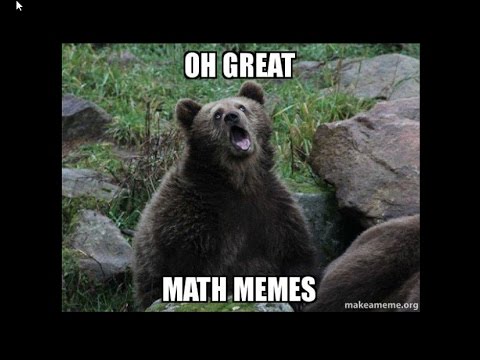 MATEMATIKA1. LETNIKIME IN PRIIMEK:OCENA:TOČKE:Kateri zapis predstavlja obratno sorazmerje?Babica je dala Larsu 5 bombonov, Inge je dobila 2 čokoladi, Arne pa 3 lizike.Pablo in Carmen sta že pet let v razmerju.Lani smo pridelali 320 kg jabolk in pridobili 240 litrov soka. Letos smo pridelali 400 kg jabolk in s tem 300 litrov soka.Obratno število od a je 1/a.Če je torto 12 ljudi, potem poje vsak eno dvanajstino, če pa trije, pa vsak eno tretjino.5 točkKateri zapis predstavlja rešitev dane neenačbe: ?neenačb sploh ne moremo rešiti5 točkKaj je rešitev dane enačbe: ?enačba nima rešitevenačbe ima neskončno rešitevnič od naštetegaeno število, ki se ga ne da izračunati5 točkObkroži linearne enačbe. 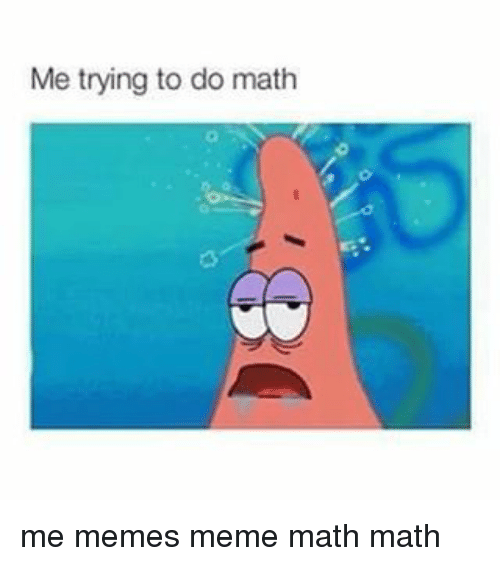 5 točkPobarvaj 15% danega lika.											5 točkV katerem izrazu je pravilno izražena količina m iz izraza ?m se ne zna dobro izražati, je še majhen5 točkKateri zapis predstavlja decimalko 3,875 z okrajšanim ulomkom?tisti, ki mu gredo predstavitve najbolje5 točkKako zapišemo potenco  kot ulomek?5 točkKateri zapis predstavlja zaprti interval?tisti zapis, ki je advokat5 točkPoenostavi izraz: 			5 točkNa nekem tekmovanju je bilo treba rešiti 20 nalog. Za vsako pravilno rešeno nalogo je dijak dobil 4 točke, za vsako nerešeno ali nepravilno rešeno nalogo pa je izgubil 3 točke. Koliko nalog je pravilno rešil tekmovalec, ki je dobil 38 točk?			10 točkČe dela 12 delavcev po 7,5 ur na dan, opravijo delo v 14 dneh. V kolikšnem času bi to delo opravilo 10 delavcev, ki delajo po 6 ur na dan?				5 točkKoliko odstotno kislino dobimo, če zmešamo 150ml 12% kisline s 120 ml 30% kisline?10 točkPredstavi na številski premici intervala  in  ter zapiši unijo in presek teh dveh intervalov.										5 točkReši neenačbo: 					5 točk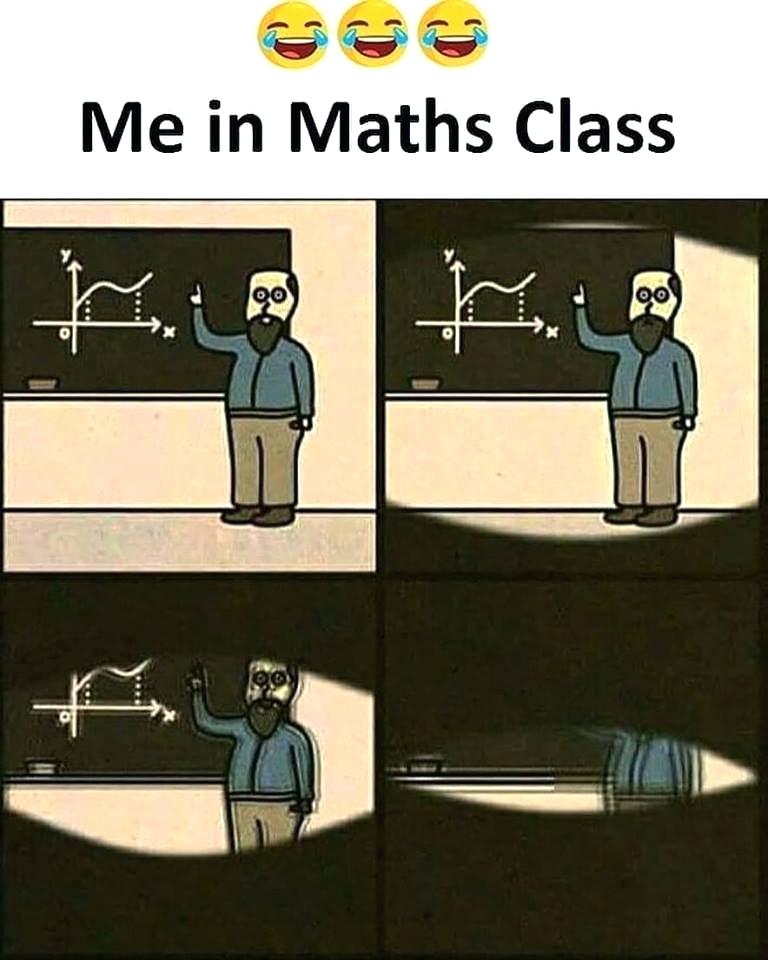 Reši enačbi: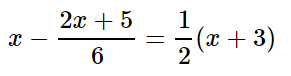 5 točk			10 točk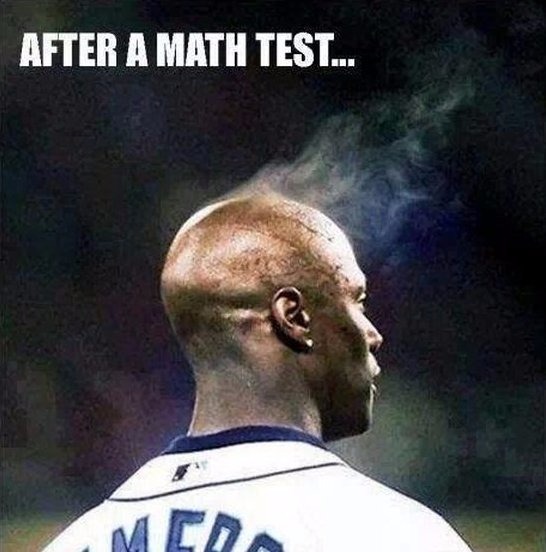 Možnih je 100 točk.Za 2………45 točkZa 3………60 točkZa 4………75 točkZa 5………90 točk